Муниципальное бюджетное общеобразовательное учреждение Юшалинская средняя общеобразовательная школа № 25(полное наименование организации)ПРИКАЗО внесении изменений в основную образовательную программу начального общего и основного общего образования МБОУ Юшалинская СОШ №25На основании Федерального Закона от 29 декабря 2012 № 273 «Об образовании в Российской Федерации», приказа Министерства образования и науки РФ от 31.12.2015№1576 «О внесении изменений в федеральный государственный образовательный стандарт начального общего образования, утвержденный приказом Министерства образования и науки РФ от 6 октября 2009 года № 373, приказа Министерства образования и науки РФ от 31.12.2015 №1577 «О внесении изменений в федеральный государственный образовательный стандарт основного общего образования, утвержденный приказом Министерства образования и науки РФ от «17» декабря 2010 г. № 1897, в соответствии с решением педагогического совета (протокол № 7 от 15 марта 2018г.), анкетирования родителейПРИКАЗЫВАЮ:Внести следующие изменения в основную образовательную программу начального общего образования, утверждённую приказом № 94 от 31.08.15г.:                                                                                                         1.1.Дополнить пункт 1.2. следующим содержанием:Родной язык и литературное чтение на родном языке Родной язык:воспитание ценностного отношения к родному языку как хранителю культуры, включение в культурно-языковое поле своего народа, формирование первоначальных представлений о единстве и многообразии языкового и культурного пространства России, о языке как основе национального самосознания;обогащение активного и потенциального словарного запаса, развитие у обучающихся культуры владения родным языком в соответствии с нормами устной и письменной речи, правилами речевого этикета;формирование первоначальных научных знаний о родном языке как системе и как развивающемся явлении, о его уровнях и единицах, о закономерностях его функционирования, освоение основных единиц и грамматических категорий родного языка, формирование позитивного отношения к правильной устной и письменной родной речи как показателям общей культуры и гражданской позиции человека;овладение первоначальными умениями ориентироваться в целях, задачах, средствах и условиях общения, формирование базовых навыков выбора адекватных языковых средств для успешного решения коммуникативных задач;овладение учебными действиями с языковыми единицами и умение использовать знания для решения познавательных, практических и коммуникативных задач.Литературное чтение на родном языке:понимание родной литературы как одной из основных национально-культурных ценностей народа, как особого способа познания жизни, как явления национальной и мировой культуры, средства сохранения и передачи нравственных ценностей и традиций;осознание значимости чтения на родном языке для личного развития; формирование представлений о мире, национальной истории и культуре, первоначальных этическихпредставлений, понятий о добре и зле, нравственности; формирование потребности в систематическом чтении на родном языке как средстве познания себя и мира; обеспечение культурной самоидентификации;использование разных видов чтения (ознакомительное, изучающее, выборочное, поисковое); умение осознанно воспринимать и оценивать содержание и специфику различных текстов, участвовать в их обсуждении, давать и обосновывать нравственную оценку поступков героев;достижение необходимого для продолжения образования уровня читательской компетентности, общего речевого развития, то есть овладение техникой чтения вслух и про себя, элементарными приемами интерпретации, анализа и преобразования художественных, научно-популярных и учебных текстов с использованием элементарных литературоведческих понятий;осознание коммуникативно-эстетических возможностей родного языка на основе изучения выдающихся произведений культуры своего народа, умение самостоятельно выбирать интересующую литературу; пользоваться справочными источниками для понимания и получения дополнительной информации.1.2. Внести изменения в организационный раздел пункт 3:в раздел 3.1 учебный план для 1-4 классов на 2018-2019 учебный год (приложение №1) ;Внести следующие изменения в основную образовательную программу основного общего образования, утвержденную приказом № 94 от 31.08.15г.:                                                                                                         Дополнить пункт 1.2.5. следующим содержанием:Изучение предметной области "Родной язык и родная литература" должно обеспечить: воспитание ценностного отношения к родному языку и родной литературе как хранителюкультуры, включение в культурно-языковое поле своего народа; приобщение к литературному наследию своего народа;формирование причастности к свершениям и традициям своего народа, осознание исторической преемственности поколений, своей ответственности за сохранение культуры народа;обогащение активного и потенциального словарного запаса, развитие у обучающихся культуры владения родным языком во всей полноте его функциональных возможностей в соответствии с нормами устной и письменной речи, правилами речевого этикета;получение знаний о родном языке как системе и как развивающемся явлении, о его уровнях и единицах, о закономерностях его функционирования, освоение базовых понятий лингвистики, формирование аналитических умений в отношении языковых единиц и текстов разных функционально-смысловых типов и жанров.Предметные результаты изучения предметной области "Родной язык и родная литература" должны отражать:Родной язык:совершенствование видов речевой деятельности (аудирования, чтения, говорения и письма), обеспечивающих эффективное взаимодействие с окружающими людьми в ситуациях формального и неформального межличностного и межкультурного общения;понимание определяющей роли языка в развитии интеллектуальных и творческих способностей личности в процессе образования и самообразования;использование коммуникативно-эстетических возможностей родного языка;расширение и систематизацию научных знаний о родном языке;осознание взаимосвязи его уровней и единиц; освоение базовых понятий лингвистики, основных единиц и грамматических категорий родного языка;формирование навыков проведения различных видов анализа слова (фонетического, морфемного, словообразовательного, лексического, морфологического), синтаксического анализа словосочетания и предложения, а также многоаспектного анализа текста;обогащение активного и потенциального словарного запаса, расширение объема используемых в речи грамматических средств для свободного выражения мыслей и чувств на родном языке адекватно ситуации и стилю общения;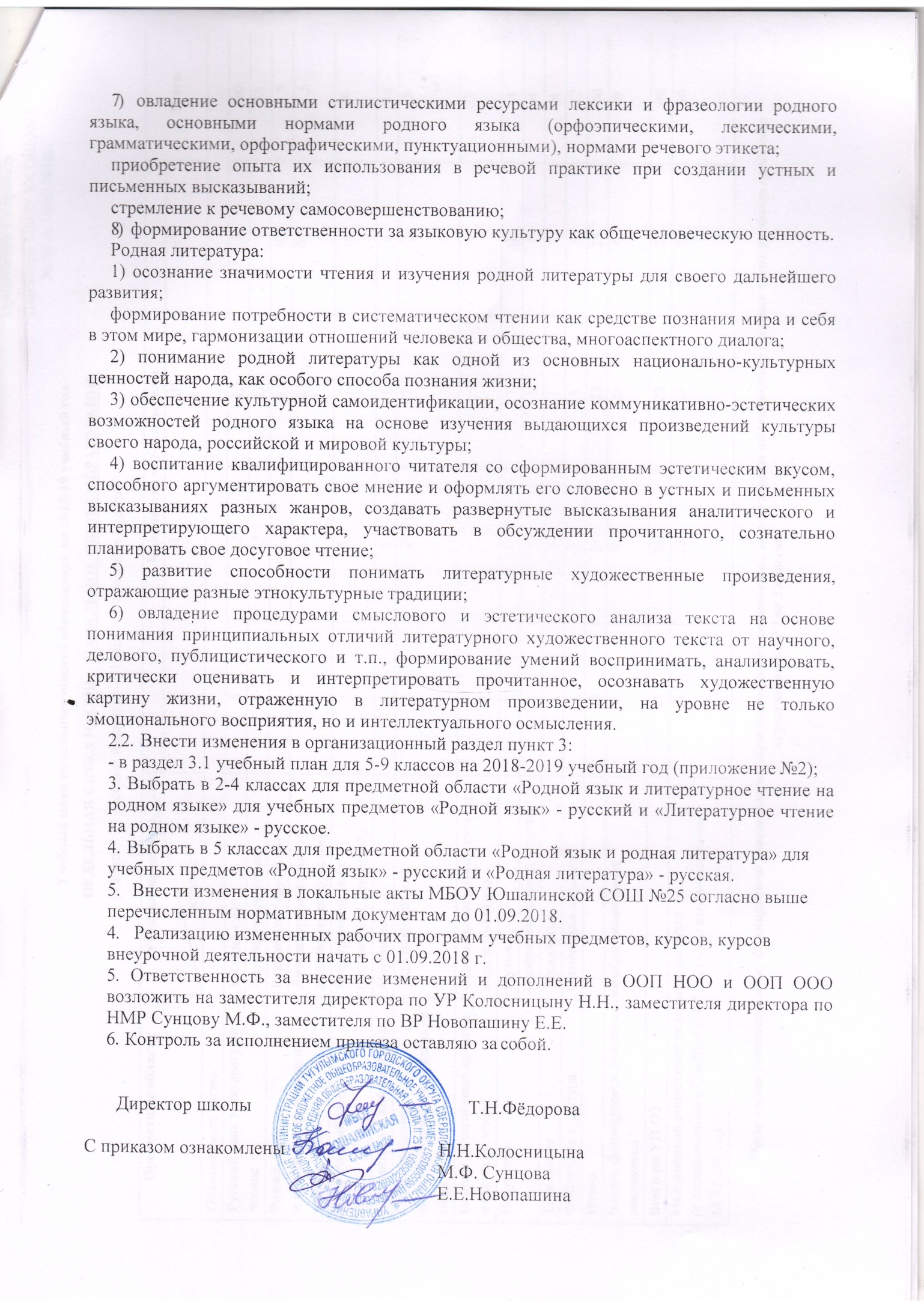                                                             Приложение 1 к приказу                                                            Директора МБОУ ЮСОШ №25                   № 26 от 16.03.2018г.Учебный план начального общего образования на 2018-19 учебный годНЕДЕЛЬНАЯ СЕТКА ЧАСОВ     НАЧАЛЬНОЕ ОБЩЕЕ ОБРАЗОВАНИЕ                                                                            (1 класс - 33 учебные недели; 2 - 4 класс  -  34 учебные недели)*Часы части учебного плана, формируемой участниками образовательных отношений, использованы на увеличение учебных часов учебного предмета «Русский язык» с 1по 3 классы.Приложение 2 к приказу                                                            Директора МБОУ ЮСОШ №25                   № 26 от 16.03.2018г.НЕДЕЛЬНАЯ СЕТКА ЧАСОВ ОСНОВНОГО ОБЩЕГО ОБРАЗОВАНИЯ(из ПООП ООО, одобренной Федеральным учебно-методическим объединением по общему образованиюПротокол заседания от 8 апреля . № 1/15)5,6,7 классы 2018-2019 уч. год, 35 учебных недель  № 2616.03.2018гп. Юшалап. ЮшалаПредметные областиУчебные предметы,классыКоличество часов в неделюКоличество часов в неделюКоличество часов в неделюКоличество часов в неделюВсего Предметные областиУчебные предметы,классыIIIIIIIVВсего Обязательная частьОбязательная частьОбязательная частьОбязательная частьОбязательная частьРусский язык и литературное чтениеРусский язык54,54,5420Русский язык и литературное чтениеЛитературное чтение43,53,5315Родной язык                                    и литературное чтение на родном языкеРодной язык (русский)-0,50,50,51,5Родной язык                                    и литературное чтение на родном языкеЛитературное чтение на родном языке (русском)-0,50,50,51,5Иностранный языкИностранный язык (английский, немецкий)-2226Математика и информатикаМатематика444416Обществознание и естествознание (Окружающий мир)Окружающий мир22228Основы религиозных культур и светской этикиОсновы религиозных культур и светской этики---11ИскусствоМузыка11114ИскусствоИзобразительное искусство11114ТехнологияТехнология11114Физическая культураФизическая культура333312ИтогоИтого2123232390Часть, формируемая участниками образовательных отношений*Часть, формируемая участниками образовательных отношений*00000Всего по УП ОУВсего по УП ОУ2123232390Максимально допустимая недельная нагрузка (в соответствии с СанПиН 2.4.2.2821-10 с изменениями от 18.12.2015 г.)Максимально допустимая недельная нагрузка (в соответствии с СанПиН 2.4.2.2821-10 с изменениями от 18.12.2015 г.)2123232390Предметные областиПредметные областиУчебныепредметыКлассКоличество часов в неделюКоличество часов в неделюКоличество часов в неделюКоличество часов в неделюПредметные областиПредметные областиУчебныепредметыКлассVVIVIIВсегоОбязательная частьОбязательная частьОбязательная частьОбязательная частьОбязательная частьОбязательная частьРусский язык и литератураРусский язык и литератураРусский язык4,56415Русский язык и литератураРусский язык и литератураЛитература2,5328Родной язык и родная литератураРодной язык и родная литератураРодной язык0,50,5Родной язык и родная литератураРодной язык и родная литератураРодная литература0,50,5Иностранные языкиИностранные языкиИностранный язык (немецкий/английский)3339Математика и информатикаМатематика и информатикаМатематика5510Математика и информатикаМатематика и информатикаАлгебра--33Математика и информатикаМатематика и информатикаГеометрия--22Математика и информатикаМатематика и информатикаИнформатика--11Общественно-научные предметыОбщественно-научные предметыИстория России. Всеобщая история.2226Общественно-научные предметыОбщественно-научные предметыОбществознание-112Общественно-научные предметыОбщественно-научные предметыГеография1124Естественно-научные предметыЕстественно-научные предметыФизика--22Естественно-научные предметыЕстественно-научные предметыХимия----Естественно-научные предметыЕстественно-научные предметыБиология1113ИскусствоИскусствоМузыка1113ИскусствоИскусствоИзобразительное искусство1113ТехнологияТехнологияТехнология2226Физическая культура и основы безопасности жизнедеятельностиФизическая культура и основы безопасности жизнедеятельностиОБЖ----Физическая культура и основы безопасности жизнедеятельностиФизическая культура и основы безопасности жизнедеятельностиФизическая культура3339Итого Итого Итого 27293086Часть, формируемая участниками образовательных отношений Часть, формируемая участниками образовательных отношений Часть, формируемая участниками образовательных отношений 11ОбществознаниеОбществознаниеОбществознание11Всего по УП ОУВсего по УП ОУВсего по УП ОУ28293087Максимально допустимая недельная нагрузка при 5-и дневной  учебной неделе(в соответствии с СанПиН 2.4.2.2821-10 с изменениями от 18.12.2015 г.)Максимально допустимая недельная нагрузка при 5-и дневной  учебной неделе(в соответствии с СанПиН 2.4.2.2821-10 с изменениями от 18.12.2015 г.)Максимально допустимая недельная нагрузка при 5-и дневной  учебной неделе(в соответствии с СанПиН 2.4.2.2821-10 с изменениями от 18.12.2015 г.)29303291